       1.6.10. Порядок  списания  со  счетов  бухгалтерского  учета  недостач,  дебиторской задолженности  и других потерь.
       1.6.11. Порядок  приемки,  оприходования,  хранения  и  расходования   денежных   средств,  товарно-материальных и других ценностей.
       1.6.12. Правила расчета с дебиторами и кредиторами.
       1.6.13. Условия налогообложения юридических и физических лиц.
       1.6.14. Правила проведения инвентаризаций денежных средств и товарно-материальных ценностей.
       1.6.15. Порядок и сроки составления бухгалтерского баланса и отчетности.
       1.6.16. Правила проведения проверок и документальных ревизий.
       1.6.17. Современные     средства     компьютерной     (вычислительной)   техники    и   возможности   их    применения  для  выполнения учетно-вычислительных работ и анализа производственно-хозяйственной и финансовой деятельности Школы.
       1.6.18. Передовой      отечественный      и      зарубежный     опыт     совершенствования      организации бухгалтерского учета.  
       1.6.19. Экономику, организацию производства, труда и управления.
       1.6.20. Основы технологии производства.
       1.6.21. Рыночные методы хозяйствования.
       1.6.22. Законодательство о труде и охране труда Российской Федерации.
       1.6.23. Правила   и   нормы   охраны   труда,   техники   безопасности,  производственной санитарии  и противопожарной защиты.                                                                                                                                        1.7. На    время   отсутствия   бухгалтера   материального отдела  (командировка,  отпуск,  болезнь,  пр.)   его    обязанности      исполняет     лицо,      назначенное      в      установленном      порядке,      которое    приобретает  соответствующие  права   и   несет  ответственность  за  надлежащее  исполнение возложенных  на  него обязанностей.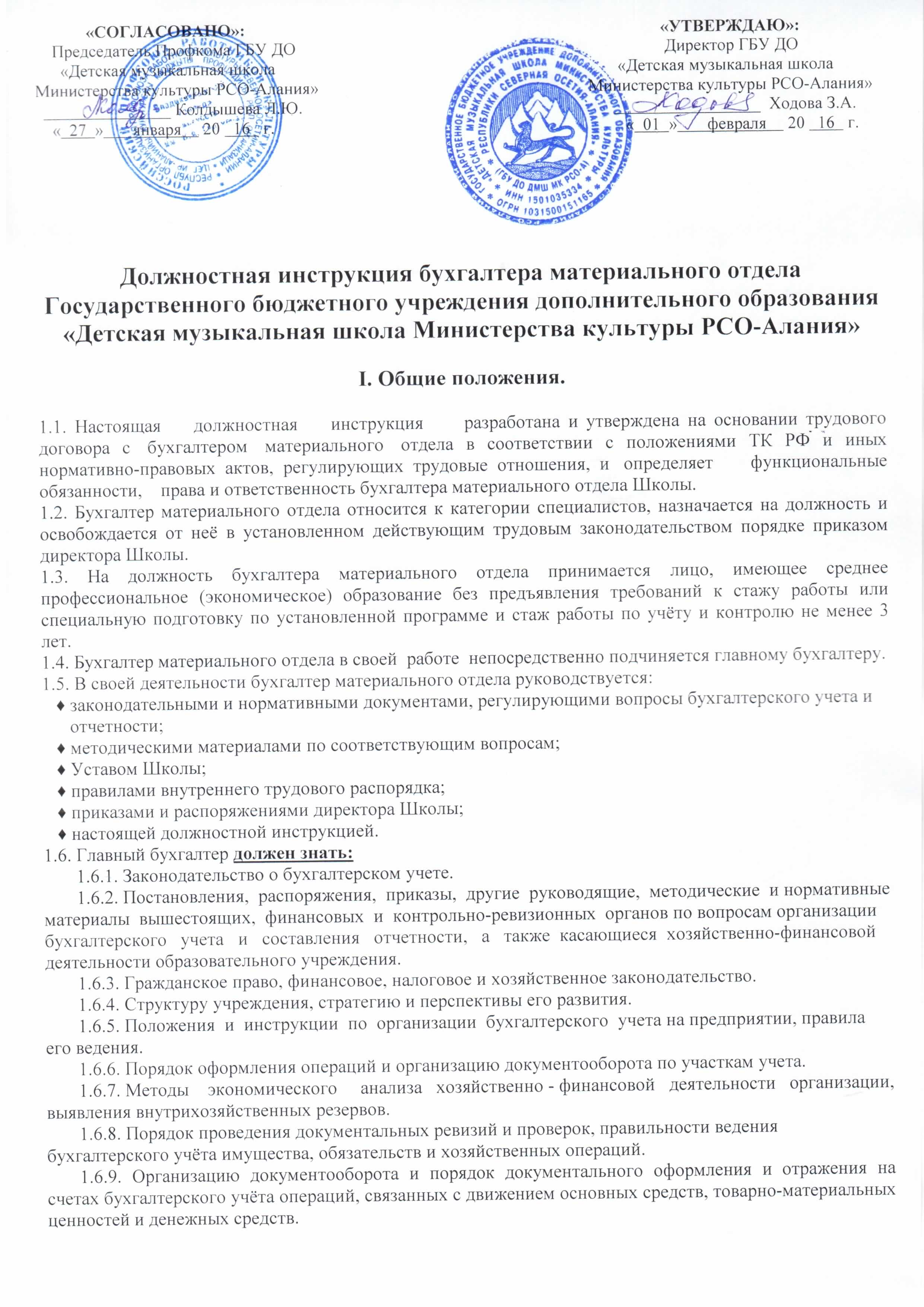 II. Должностные обязанности.Бухгалтер материального отдела выполняет следующие должностные обязанности: 2.1. Осуществляет в соответствии с действующими положениями и инструкциями плановые и по специальным заданиям документальные ревизии хозяйственно-финансовой деятельности учреждения по ведению бухгалтерского учёта имущества, обязательств и хозяйственных операций.2.2. Своевременно оформляет результаты ревизии и представляет их результаты в соответствующие инстанции для принятия необходимых мер.2.3. Дает оперативные указания руководителям ревизуемого объекта об устранении выявленных нарушений  и  недостатков,  проведении  контрольных проверок выполненных работ.2.4. Контролирует достоверность учета поступающих основных средств, товарно-материальных   ценностей   и   денежных   средств,  своевременное отражение  на  счетах бухгалтерского   учета  операций,  связанных  с  их движением, правильность расходования материалов, топлива,  электроэнергии,  денежных    средств,    соблюдения    смет   расходов,    порядок   составленияотчетности на основе первичных документов, а также организацию проведения инвентаризаций и бухгалтерского учета  в  подразделениях  предприятия,  а также соблюдение сроков перечисления налогов и сборов и выплаты заработной платы.2.5. Оформляет авансовые отчеты, приходно-расходные документы.2.6. Составляет книгу покупок и книгу продаж.2.7. Участвует в разработке и  осуществлении мер,  направленных  на повышение эффективности использования финансовых средств, усиление контроля за хозяйственно-финансовой деятельностью Школы, обеспечение сохранности собственности Школы и правильной организации бухгалтерского учёта.2.8. Принимает   необходимые  меры   по  использованию   в   работе современных технических средств.2.9. Контролирует деятельность работников Школы  по  вопросам ведения бухгалтерского учета и отчетности.2.10. Ведет расчеты с поставщиками и покупателями.2.11. Проводит сверки расчетов с поставщиками.2.12. Взаимодействует      с     работниками    склада   по   учету товарно-материальных ценностей.2.13.Участвует в проведении инвентаризаций.III. Права.      Бухгалтер материального отдела имеет право:3.1. На все предусмотренные законодательством социальные гарантии.3.2. Требовать от  руководства Школы  оказания  содействия  в исполнении своих профессиональных обязанностей и осуществлении прав.3.3. Требовать создания условий для выполнения профессиональных обязанностей, в том числе предоставления необходимого оборудования, инвентаря, рабочего места, соответствующего санитарно-гигиеническим правилам и нормам, и т.д.3.4. На оплату дополнительных расходов на медицинскую, социальную и профессиональную реабилитацию в случаях повреждения  здоровья  вследствие несчастного случая   на   производстве   и   получения  профессионального заболевания.3.5. Знакомиться  с   проектами   решений руководства  Школы, касающимися его деятельности.3.6. Вносить на рассмотрение руководства Школы предложения по улучшению организации и совершенствованию методов выполняемой им работы.3.7. Запрашивать    лично   или  по   поручению   непосредственного руководителя документы, материалы,  инструменты и т.п.,  необходимые  для выполнения своих должностных обязанностей.3.8. Повышать свою профессиональную квалификацию.3.9. Другие права, предусмотренные трудовым законодательством.IV. Ответственность.      Бухгалтер материального отдела несет ответственность:4.1. За неисполнение или ненадлежащее исполнение своих  должностных обязанностей,   предусмотренных  настоящей  должностной  инструкцией, - в пределах, определенных действующим трудовым законодательством РФ.4.2. За причинение материального ущерба  работодателю - в пределах, определенных действующим трудовым и гражданским законодательством РФ.4.3. За правонарушения, совершенные в процессе осуществления  своей деятельности, - в  пределах,  определенных  действующим административным, уголовным, гражданским законодательством РФ.Примечание:Настоящие должностные обязанности разработаны в соответствии с положениями Трудового кодекса  и иных нормативных актов, регулирующих трудовые правоотношения в РФ, на основании Единого квалификационного справочника должностей руководителей, специалистов и служащих, утверждённого Приказом Минздравсоцразвития РФ № 761н от 26.08.2010г. (зарегистрирован в Минюсте РФ 06.10.2010г., № 18638).Утверждены Советом Школы «   25  »    января    20   16   г.С должностными обязанностями ознакомлен:  _______               _           ________________     ______
                                                                                                                               (подпись)                                                         (ФИО)
                                                                                                                                                                                                                                                           «____» ____________ 20____г.